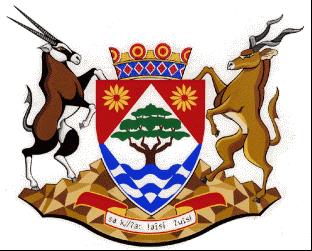 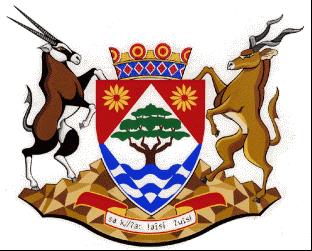 NOTICE: TENDER AWARD: NC/22/2022Tender NumberNC/22/2022DescriptionAPPOINTMENT OF A SERVICE PROVIDERT FOR THE PROCUREMENT OF 26 1000 LITRE HIGH PRESSURE FIRE FIGHTING TRAILERS FOR MUNICIPALITIESAwarded ToNEWGEN PUMPS AND VALVESAMOUNNT R2 876 320.20BBBEE LEVELLEVEL 2POINTS SCORED95EmployerDEPARTMENT OF CO-OPERATIVE GOVERNANCE, HUMAN SETTLEMENTS AND TRADITIONAL AFFAIRS OF THE NORTHERN CAPE (COGHSTA)EmployerCOGHSTAPostal AddressPRIVATE BAG X5005Town/CityKIMBERLEYCode8300Physical Address1Larry Moleko Louw BuildingPhysical Address29 CECIL SUSSMAN ROADPhysical Address48301Employer’s Agent: KAREL VISAGIECompanyCOGHSTA Postal AddressPRIVATE BAG X5005Town/CityKIMBERLEY, 8300Physical 1LARRY MOLEKO LOUWPhysical 29 CECIL SUSSMAN ROADTel: 053 807 9723Fax:(053) 831 4308E-mail:KVISAGIE@NCPG.GOV.ZA 